СХЕМАдвижения детей (учеников) в МКОУ СОШ с.Црау и обратно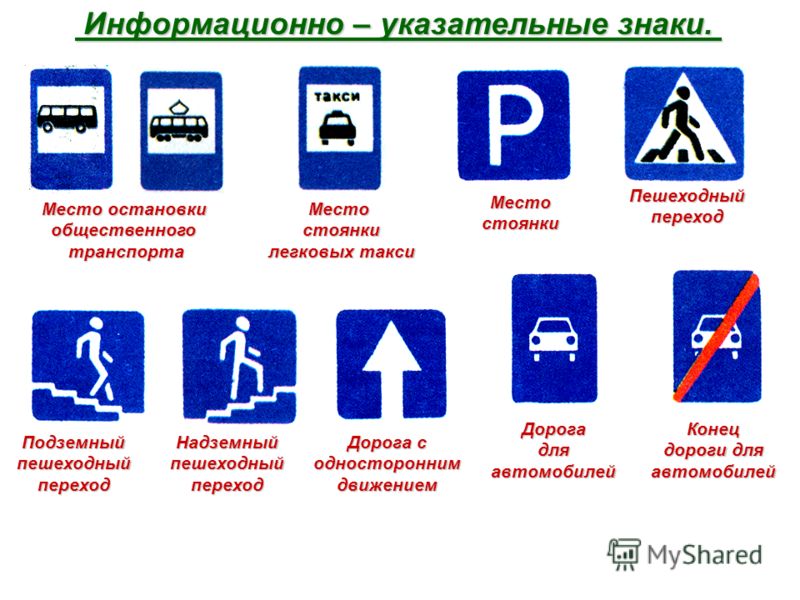                                     река ЦраудонУл. Р.ГаззаеваУл. КироваУл. ЛенинаУл. МираУл. КомсомольскаяУл. Коминтерна